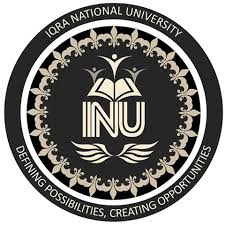                            Name: Arwa AsimRoll No.: 16248Subject: Business EnglishSubmitted to: Ma’am RizwanaREADING:-                   Reading is an active process of constructing meanings of words. ... Reading is a thinking process. It allows the reader to use what he or she may already know, also called prior knowledge.                   The English word “read” comes from the Old English rǣda, which meant to advise, counsel, or guess. While these were the principal meanings of the word, the word also picked up several other meanings — such as to read, explain, or learn by reading.ACTIVE READING TECHNIQUES:- Circle the words first which you don’t understand and find meaning of it.Underline the important sentences and main idea of the paragraph or story.Make connections between the lines.Check headings and understand what it is about.Check the basic concepts in it.Find the pattern between it and try to understand the conclusion.. Skimming:-                     Skimming is basically to go through a text once just to get the idea of meaning in general. It is called scanning as well. We do skimming in order to get specific information, idea or names.. Careful Reading:-                              During this reading technique, person reads the text slowly just to make sure that he/she is covering all the details. We do careful reading when the text is new to us or material is unclear. Careful Reading means to “read attentively”.. Reading skills:-                          Reading skill is basically the ability to understand the written words. It should be developed in person’s schooling phase. When students understand the written words and combine their understanding with poor knowledge they are able to perform the following Reading Comprehension Skills:-Identify simple facts presented in written text.Make judgment about the written texts and understand the conclusion of it.They are able to connect the other written passages and situations.Strong Reading comprehension skills are essential for getting academic achievements. Student will be able to understand the writer’s point, views. Reading skills can be developed through constantly reading.  